IŠP- odbojka                       razred: 7.                                 datum: torek: 7. 4. 2020                        Vsebina ure: SPLOŠNA TELESNA PRIPRAVLJENOST, KVIZNAVODILO ZA DELO:Naredi ogrevanje (tek in gimnastične vaje)2.   Vadba: Tabata3.   Raztezne vaje4.   Preizkusi se v reševanju kviza5.   Oglej si video posnetek Priloga spodaj:Raztezne vaje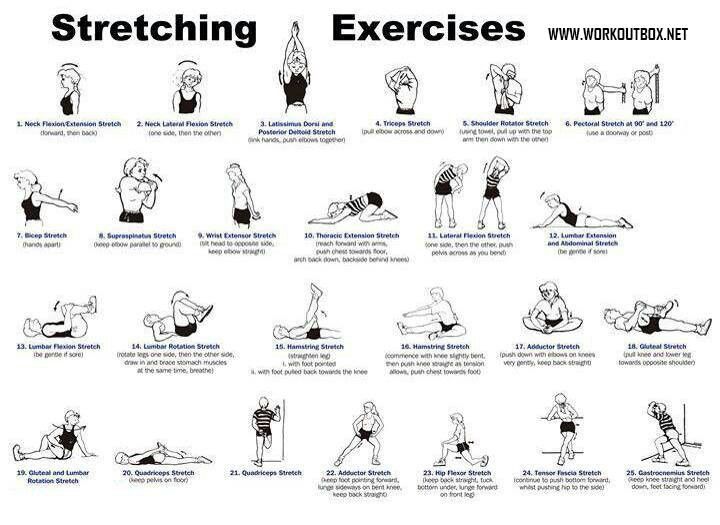 PRAKTIČNE VSEBINEUvodni del ure:●Aerobno ogrevanje:tek na mestu 2 minuti/ ali stopanje in sestopanje na stopnico 1 minuto /alihoja po stopnicah navzgor in navzdol 2 minuti●Gimnastične vaje:https://www.youtube.com/watch?v=h2RACTUIC8MGlavni del ure:●Vadba: Tabata na posnetku (4 minute)https://www.youtube.com/watch?v=Z4ziWoCuf5g)Če zmoreš lahko izvedeš vadbo 2xVzemi si čas za odmor in kozarec vode!!!Zaključni del ure: ●opravi raztezne vaje za glavne mišične skupine, ki so bile pri vadbi obremenjene.V pomoč imaš spodaj priloženo prilogo razteznih vajTEORETIČNE VSEBINE●Ogled športnega posnetka: 10 najboljših akcij v ženski odbojki (l. 2016)https://www.youtube.com/watch?v=xLzGVnl0jpY● Kviz (vprašanja iz odbojke)link: https://interaktivne-vaje.si/sport/sport_gradiva/odbojka/odbojka_1.htm